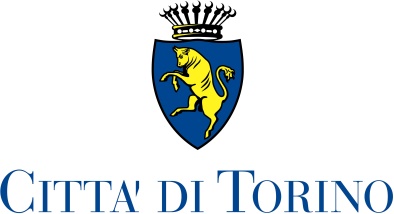 DIPARTIMENTO COMMERCIODIVISIONE SERVIZI COMMERCIOATTIVITA’ ECONOMICHE E DI SERVIZIO – SUAP- MODULO UNICO PROROGA TEMPORANEA –DEL REGIME STRAORDINARIO OCCUPAZIONE SUOLO PUBBLICO SUBORDINATA AL PAGAMENTO DEL CANONEPER I COSIDETTI “DEHORS STRAORDINARI” O “NUOVE ISTALLAZIONI”Il/La sottoscritto/a_______________________________________________________________________ nato/a a _________________________________________ (Prov. ____ ) il __________________________ residente a __________________________________________________________________ (Prov. _____) Via/Corso/Piazza _________________________________________________ n._______ CAP __________ Codice Fiscale_______________________________   telefono ___________________________________ in qualità di TITOLARE della DITTA INDIVIDUALE ____________________________________ INDIRIZZO PEC* _____________________________________@__________________________INDIRIZZO mail ______________________________________@__________________________in qualità di LEGALE RAPPRESENTANTE della società (o simili):* la PEC deve essere esclusivamente del titolare o della SocietàTitolare della licenza di somministrazione di alimenti e bevande n.______________ del_______________COMUNICA(crocettare le voci d’interesse)DI AVER PROVVEDUTO AL VERSAMENTO PER L’OCCUPAZIONE TARI E DEL CANONE PATRIMONIALE DI CONCESSIONE PER IL PERIODO DAL _____________AL ______________UNICA SOLUZIONE2 RATE  (nel caso di rateizzazione è necessario inviare nuova PEC con le ricevute della 2° rata)LA DISDETTA DELL’OCCUPAZIONE STRAORDINARIA CON EFFICACIA DAL ____________Presso la seguente attività (denominazione)_______________________________________________________________________________________Circoscrizione n. _____________________________________________________________________In Torino, Via/Corso/Piazza _____________________________________________n. __________ Lett. __Tipologia di occupazione (da spuntare):A.  Dehors D1 (senza pedana e senza delimitazioni fisse) - Reg. Com. n. 388:B.  Dehors D2 (con pedana e delimitazione fissa) - Reg. Com. n. 388: Che l’occupazione dell’area antistante l’attività è di mq _________ dal ______________ al giorno ________ (scadenza max 30/06/2023)  nel rispetto delle indicazioni fornite dalla Città e contenute nel Vademecum (riportato a fondo pagina), secondo le seguenti modalità:__________________________________________________________________________________________________________________________________________________________________________________________________________________________________________________________________________________________________________________________________________________________________________________________________________________________________________________________________________________________________________________________________________A tal fine, ai sensi dell’art. 47 D.P.R. 28 dicembre 2000, n.445 e consapevole delle sanzioni penali, nel caso di dichiarazioni non veritiere e falsità in atti, richiamate dall’art.76 del D.P.R. suindicatoDICHIARAche l’occupazione del suolo pubblico è effettuata nel rispetto delle norme imperative di Legge, garantendo le esigenze di mobilità per le persone con disabilità e la piena salvaguardia dei diritti di terzi e che la stessa rispetta gli “Elementi essenziali ai fini della sicurezza stradale e del congruo utilizzo degli spazi viabili” contenuti nel Vademecum inerente il Piano Straordinario di Occupazione di Suolo Pubblico;di essere a conoscenza delle prescrizioni presenti nel Vademecum allegato alla Deliberazione del Consiglio Comunale 2020/01121/016 (si riporta a fondo pagina)di manlevare la Città di Torino da ogni responsabilità eventualmente derivante dall’occupazione del suolo pubblico prorogata con la presente comunicazione;di essere a conoscenza del Regolamento per la disciplina del canone patrimoniale di concessione dell’occupazione di spazi ed aree pubbliche e di autorizzazioni relative alla diffusione ed esposizione di messaggi pubblicitari, istituito ai sensi della L. 27/12/2019 n. 160 (Reg. Com. n. 395);di essere a conoscenza del Regolamento Comunale n. 371 sull’applicazione della tassa comunale sui rifiuti (TARI) e del tributo per l'esercizio delle funzioni di tutela, protezione e igiene dell'ambiente (TEFA);di impegnarsi, durante il periodo di proroga transitoria, ad inviare regolare istanza ai sensi del Regolamento Comunale n. 388 nel caso in cui si voglia proseguire l’occupazione oltre al 30/06/2023. Data __________________ Firma leggibile ________________________________ DOCUMENTAZIONE DA ALLEGARE: RICEVUTE DEI PAGAMENTI DEL CANONE PATRIMONIALE DI CONCESSIONE E TARISi riportano le indicazioni, prescrizioni e gli elementi essenziali sull’utilizzo dello spazio pubblico come previsti dal VADEMECUM allegato alla Deliberazione del Consiglio Comunale mecc. 2020 01121/016 tutt’ora validoIndicazioni e prescrizioni di carattere generaleE' fatta salva la competenza della Soprintendenza Archeologia, belle arti e paesaggio per la città metropolitana di Torino in materia di vigilanza e ispezione nei contesti sottoposti a tutela ai sensi dell'art.10, comma 4, lettera g) del “Codice dei beni culturali e del paesaggio (le pubbliche piazze, vie, strade e altri spazi aperti urbani di interesse artistico o storico)". In ogni caso tutte le occupazioni consentite nel Piano Straordinario di Occupazione del Suolo Pubblico dovranno rispettare il decoro e utilizzare elementi e attrezzature leggeri, facilmente rimovibili e coerenti con il contesto urbano. Non potrà essere modificata la natura dell’attività autorizzata. Dovranno essere evitati ingombri su marciapiedi e attraversamenti al fine di garantire la mobilità dei cittadini ed in particolare delle persone con disabilità. Dovrà essere favorito l'accesso nelle strutture da parte delle persone con disabilità attraverso l'eliminazione delle barriere architettoniche. La violazione delle suddette prescrizioni darà luogo all’applicazione delle sanzioni previste per legge e farà venire meno il titolo per l’occupazione.Elementi essenziali da rispettare ai fini della sicurezza stradale e del congruo utilizzo degli spazi viabili L’occupazione della sede stradale non deve creare pericolo o intralcio per la circolazione pedonale, ciclabile e veicolare. E’ possibile occupare esclusivamente lo spazio destinato ai pedoni o alla sosta. Non deve essere occultata la segnaletica stradale relativamente ai cartelli di pericolo, precedenza, divieto e obbligo. Nel caso, la segnaletica occultata deve essere ripetuta apponendola in modo fisso e visibile alle strutture del dehors. Negli incroci semaforizzati deve essere visibile dalla corsia di destra la lanterna di destra e, nelle strade a più corsie per ogni senso di marcia, dalla corsia di sinistra deve essere visibile la lanterna di sinistra o di centro strada o a sbraccio; tale visibilità deve essere garantita ad una distanza di 20 mt. dalla striscia d’arresto. Lungo i marciapiedi deve essere garantito uno spazio libero per i flussi pedonali non inferiore a 2,00 mt., tra l’edificio e il dehors, o pari alla larghezza del marciapiede, se inferiore. Qualora si intenda occupare lo spazio di sosta, questo deve essere occupato per l’intera profondità, fino alla striscia di demarcazione della sosta compresa (ma non oltre) oppure, ove questa non è presente, fino a mt. 2,00 di profondità dove vige la sosta in linea, o fino a 4,50 mt. di profondità laddove vige o è in uso la sosta a spina o a pettine. Gli spazi occupati devono essere accessibili ai disabili, nel rispetto delle norme nazionali vigenti in materia. Gli spazi che si intendono occupare su sede rialzata, banchina a parcheggio o marciapiede, adiacenti a carreggiate o piste ciclabili, devono distare almeno 50 cm. da queste. Gli spazi che si intendono occupare su sede rialzata, banchina a parcheggio o marciapiede, o su area destinata alla sosta, posti a meno di 3 mt. dalla carreggiata veicolare devono essere delimitati su tre lati da elementi (parapetti o fioriere) idonei a impedire fisicamente che un bambino possa repentinamente sfuggire verso la medesima carreggiata. Nelle strade pedonalizzate deve essere garantito uno spazio per i flussi pedonali e i mezzi di soccorso di larghezza non inferiore a mt. 3,5 a centro strada. Nei tratti di strada pedonalizzati, senza uscita, di larghezza inferiore a mt. 6, che non danno accesso a passi carrai è possibile collocare solo tipologia D1, garantendo uno spazio libero per i flussi pedonali non inferiore a mt. 2 a centro strada. Gli ombrelloni possono sporgere dall’area di occupazione fino ad un massimo di 1 mt. solo su area pedonale garantendo un’altezza della falda da terra non inferiore a 2 mt. Negli ampi spazi pedonali può essere occupato fino al 60% della profondità disponibile garantendo la continuità dei percorsi pedonali, ove presenti, per una larghezza non inferiore a 2 mt. Nei portici può essere occupato il 50%, lato colonnato, della larghezza del portico, con un minimo di 2,50 mt. Nelle gallerie pedonali deve essere garantito uno spazio per i flussi pedonali di larghezza non inferiore a 2 mt. posto al centro della galleria. Deve essere garantita una distanza dai passi carrai e dalle strisce pedonali non inferiore a 1,50 mt. Deve essere garantita una distanza dall’intersezione tra due strade non inferiore a 5 mt. E’ ammissibile occupare aree poste oltre la carreggiata veicolare solo su strade locali, a senso unico, ad una corsia, soggette a viabilità marginale e traffico ridotto. Non sono ammesse modifiche viabili o spostamento di aree di sosta riservate. Sono ammesse deroghe alle suddette prescrizioni qualora i presupposti delle stesse venissero meno (p. es. occupazione di area mercatale in orari compatibili con le operazioni di mercato, ovvero distanza dalle strisce pedonali quando l’occupazione, rispetto alla direzione del flusso veicolare sulle carreggiate a senso unico, è tale da non pregiudicare la visibilità reciproca tra pedoni e conducenti). Non sono ammesse manomissioni, di alcun genere, del suolo pubblico. Nel caso vengano installate strutture tipo pedane e similari, le infrastrutture sottostanti esistenti (pozzetti, caditoie, etc.) dovranno essere facilmente raggiungibili. Le citate strutture non dovranno essere in alcun modo, di impedimento al regolare defluire delle acque meteoriche. Le stesse strutture dovranno essere rimosse, da parte del Privato entro 48 ore dalla semplice richiesta da parte della Città, al fine di permettere alla stessa o agli enti coutenti del sottosuolo aventi titolo la realizzazione di nuove infrastrutture o semplicemente eseguire la regolare manutenzione delle esistenti.Informativa sul trattamento dei dati personali ai sensi dell’art. 13 GDPR 2016/679: Il Titolare del trattamento dei dati personali è il Comune di Torino, l'informativa estesa comprensiva dell'indicazione dei diritti degli interessati e dei contatti dell'Ente è consultabile all'indirizzo:http://www.comune.torino.it/commercio/amministrative/privacySito web: http://www.comune.torino.it/commercioeimpresa/